Publicado en CDMX. el 11/11/2021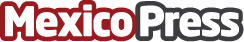 Shopify y Red de Impacto LATAM se alían para digitalizar los canales de venta de los emprendedores mexicanos con el programa Shopify de ImpactoShopify y Red de Impacto LATAM se alían para digitalizar los canales de venta de los emprendedores mexicanos con el programa "Shopify de Impacto"Datos de contacto:Alejandra Armenta5575765180Nota de prensa publicada en: https://www.mexicopress.com.mx/shopify-y-red-de-impacto-latam-se-alian-para Categorías: Marketing Emprendedores E-Commerce Software Jalisco Ciudad de México http://www.mexicopress.com.mx